ZASEBNOOPRAVNA PODJETJAPodjetje samostojnega podjetnika: je v lasti ene osebe, ki vodi posle.Podjetje – družba: več oseb, ki vodijo posle.Osebne družbe (d.n.o., k.d., tihe družbe)Kapitalske družbe (d.d., d.o.o.)ZadrugeCivilnopravne družbeSamostojni podjetniki in osebne družbe:Intenzivno sodelovanje in nadzor nad družboNizka kapitalska udeležbaVisoka stopnja odgovornosti(jamstvo)Kapitalske družbe:Manjša odgovornost(jamstvo)Zbiranje kapitala, ki je lahko razdeljen med številne družbenikeMalo soodločanja in nadzora družbenikov4. DVOSTAVNO KNJIGOVODSTVO:Kapitalske družbe in zadruge morajo VEDNO voditi dvostavno knjigovodstvo.Samostojni podjetnik in osebne družbe, morajo voditi dvostavno knjigovodstvo, če v dveh letih zaporedoma dosežejo več kot 700.000€ prometa ali v enem letu več kot 1.000.000€ prometa.IZJEME: ljudje v svobodnih poklicih in kmetovalci (ki so samostojni podjetniki ali osebne družbe) NISO zavezani voditi dvostavno knjigovodstvo2. Učna enota1. SAMOSTOJNI PODJETNIKSamostojni podjetnik ima vse pravice in obveznosti.Če presežejo promet nad 700.000€ v dveh zaporednih letih ali 1.000.000€ v enem letu, se morejo vpisati v sodni register in voditi dvostavno knjigovodstvo.Udeležba: Lastnik je eden in mora zbrati ves potrebni kapital.Jamstvo: Lastnik neomejeno jamči za dolgove podjetja, tudi s svojim zasebnim premoženjem.Sodelovanje in nadzor: Lastnik odgovarja za vodenje poslov sam. Lahko postavlja pooblaščence (tudi prokuriste-če je vpisan v sodni register)Ime firme: Če je podjetje vpisano v sodni register je ime lahko poljubno z pripisom e.U.PREDNOSTI:Popolna svoboda poslovanjaSLABOSTI:Kapitalska osnova je odvisna od podjetnikaZunanje financiranje je možno le v omejenem obseguNeomejeno jamstvo prizadene le enega podjetnika (to pomeni celotni riziko)Hude gospodarske posledice ob bolezni ali smrti podjetnika2. DRUŽBA Z NEOMEJENO ODGOVORNOSTJO (OG-d.n.o.)Vsi družbeniki jamčijo neomejeno in solidarno in imajo enake pravice in obveznosti.Družba z neomejeno odgovornostjo je družba z lastno firmo, v kateri so družbeniki povezani s skupnim lastništvom, zato odgovornost družbenikov ni omejena.Če presežejo promet nad 700.000€ v dveh zaporednih letih ali 1.000.000€ v enem letu morejo voditi dvostavno knjigovodstvo. Vpis v sodni register je obvezen.Družba se mora vpisati v sodni register (s pripisom OG)Udeleženih je več družbenikovJamčijo neomejeno(tudi z zasebnim premoženjem) in solidarno(upniki zahtevajo obveznost od kogarkoli)Vsi družbeniki ima pravico in dolžnost sodelovatiPREDNOSTI:Vsi podjetniki imajo popoln nadzorMožna je delitev delaVečja možnost financiranjaSLABOSTI:Vezanost podjetnikov na družbo(prepoved konkurence)Neomejeno, solidarno jamstvo, ki velja pet let po ukinitvi(vsi dolgovi, ki so obstajali ob ukinitvi in zapadejo najpozneje v petih letih)PREPOVED KONKURENCE: Noben družbenik ne sme brez soglasja vseh drugih družbenikov  opravljati istovrstne dejavnosti ali sodelovati v drugi družbi enake dejavnosti.3. KOMANDITNA DRUŽBA(KG, k.d.)Vsi družbeniki nimajo enakih pravic in obveznosti.Komanditna družba je družba z lastno firmo, v kateri je jamstvo do upnikov pri delu družbenikov omejeno na določen znesek (komanditisti), pri drugem delu pa ni omejitve jamstva ( komplementarji).Če presežejo promet nad 700.000€ v dveh zaporednih letih ali 1.000.000€ v enem letu morejo voditi dvostavno knjigovodstvo. Vpis v sodni register je obvezen.Komplementarji: kot pri družbi z neomejeno odgovornostjoKomandististi: jamčijo le s svojim vložkompravica nadzora je omejenanimajo sodelovalne obveznosti in pravicePREDNOSTI:Komplementar: povečuje se lastni kapital, ne da bi bilo treba deliti poslovodstvo z drugimi družbenikiKomanditist: je udeležen, vendar ni dolžen sodelovati, njihovo jamstvo je omejenoSLABOSTI:Komplementar: jamči neomejeno, osebno in solidarnoKomanditist: možnost nadzora je omejenaKomanditna družba združuje:Strokovno usposobljene podjetnike, ki so v družbi komplementarjiFinančno močne družbenike, ki si želijo le udeležbo z omejenim jamstvom4. TIHA DRUŽBANekateri družbeniki se ne želijo javno pojaviti.Podjetje(npr. samostojni odjetnik, KG, OG):Drugi družbenikiTihi družbenik:Udeležen le s svojim vložkomJamstvo je omejeno na njegov vložekIme le pravico zahtevati prepis bilance in vpogleda v knjige za pregled zaključnega računaTiha družba ni firma in ni vpisana v sodni register.PREDNOSTI:Za tihega družbenika:Je udeležen, nima pa sodelovalne obveznostiJamči omejenoUdeležba je lahko tajna do tretjih osebZa druge družbenike:Lastni kapital naraščaUdeležba se navzven ne vidiSLABOSTI:Za tihega družbenika:Možnosti nadzora so majhnePri povečanju vrednosti družbe ni udeležen3. Učna enota1. DELNIŠKA DRUŽBA (AG, d.d.)Številni delničarji lahko zberejo velike zneske lastnega kapitala.Delniška družba je družba z lastno pravno osebnostjo, katere družbeniki so v njej udeleženi z vložki v osnovnem kapitalu, ki je razdeljen na delnice, ne da bi osebno nosili kakršnokoli jamstvo za obveznosti družbe.Delničarji:So lastniki ene ali več delnicJamčijo le z vložkomUdeležba s kapitalom je povsem ločena od sodelovanjaPravice do nadzorstva so zakonsko določenePREDNOSTI:Z udeležbo velikega števila delničarjev pridemo z veliko majhnih zneskov do velikih vsot kapitalaPosamezni delničar jamči do višine svojega vložkaDelnica je vedno prenosljiva(izjema: delnica na ime imetnika)SLABOSTI:Ni povezave med delničarji in upravo družbePogosti so nasprotni interesi med delničarji in upravoPravica nadzorstva je zaradi pomanjkljivega informiranja  močno omejenaVse delniške družbe morajo letne obračune posredovati sodnemu registru za javni vpogledOsnovni kapital je razdeljen na delnice, ki je enak imenski vrednosti delnice.Najnižji osnovni kapital znaša 70.000€, najmanjša imenska vrednost delnice je 1€.PRAVICE DELNIČARJEV:Pravica do udeležbe pri dobičku (dividenda-izražena v odstotku od osnovnega kapitala ali na delnico)Glasovalna pravica na skupščini delničarjev	Voli				imenuje in nadzira	poročaSKUPŠČINA:Letno jo sklicuje upravaSklepa o spremembah kapitala, preoblikovanju in ukinitvi družbeVsaka delnica daje pravico enega glasuV posebnih primerih je potrebna dvotretjinska večinaNADZORNI SVET:Volijo ga za največ 4 letaNa vsaka dva člana je treba izvoliti po enega zastopnika delojemalcevUPRAVA:Vodi posle, zastopa družboRedno poroča nadzornemu odmoruSestavlja letni zaključek in poročila o poslovanjuSklicuje občni zborČlani uprave ne smejo biti člani nadzornega odbora2. DRUŽBA Z OMEJENO ODGOVORNOSTJO (GmbH-d.o.o.)Tudi manjše družbe so lahko kapitalske družbe.Družba z omejeno odgovornostjo je družba z lastno pravno osebnostjo, katere družbeniki so v njej udeleženi z deleži glavnice, ne da bi osebno jamčili za obveznosti družbe.Družbeniki:so udeleženi s svojimi deleži v glavniciosebno ne jamčijomožnost obveznosti doplačilakapitalska udeležba je ločena od sodelovanjaPREDNOSTI:jamstvo je omejeno(družbeniki za dolgove družbe ne odgovarjajo osebno)manjše obveščanje javnostini treba revidirati bilanceSLABOSTI:kreditna sposobnost je manjša kot pri delniški družbiGlavnico sestavljajo deleži družbenikov. Glavnica mora znašati najmanj 35.000€. Najnižja zakonska dopustna višina deleža je 70€.imenuje						voli	nadzoruje	SKUPŠČINA:letno jo sklicuje poslovodstvosestavljajo jo vsi družbenikiglasovalna pravica je odvisna od višine deleža vsakega družbenikaima podobne naloge kot skupščina delniške družbePOSLOVODSTVO:vodi in zastopa družboNADZORNI SVET:Je obvezen, če:glavnica presega 70.000€ in je udeleženih več kot 50 družbenikovga predvidevajo pravilaštevilo zaposlenih presega število 300Na dva izvoljena člana nadzornega sveta je treba dodatno izvoliti še enega predstavnika delojemalcev.3. EVROPSKA DELNIŠKA DRUŽBA(SE)Globalizacija zahteva nove pravne oblike.SE je oblika družbe, ki jo ureja pravni red Evropske unije.PREDNOSTI:deluje lahko povsod v EU, ne da bi se morala ustanavljati hčerinska podjetja po pravnem redu posamezne državesvoj sedež lahko prenese iz ene države EU v drugo ne glede na nacionalni pravni sistemzdružitve lahko izvede brez problemovDružbo je mogoče ustanoviti:z združitvijo dveh ali več delniških družb iz najmanj dveh držav članic EUz ustanovitvijo hčerinskega podjetja družb iz najmanj dveh držav članic EUs preoblikovanjem obstoječe delniške družbe, ki že ima hčerinsko podjetje  vsaj dve leti v drugi državi članici EUz oblikovanjem holdinga, v katerega so vključene delniške družbe ali družbe z omejeno odgovornostjo iz najmanj dveh članic EUMinimalni kapital znaša 120.000€ bruto.Družbo vodi upravni odbor, ki prevzame tudi funkcije uprave in nadzornega sveta. 4. Učna enota1. PRIDOBITNA IN GOSPODARSKA ZADRUGA (GenmbH)Majhni so lahko močnejši, če so povezani.Zadruge so združenja z nestalnim številom članov, ki pospešujejo pridobitne in gospodarske dejavnosti svojih članov bodisi z opravljanjem skupnih poslov ali s kreditiranjem. Zadruge so samostojne pravne osebe.Člani:so udeleženi z deležilahko nenehno vstopajo in izstopajojamčijo s svojimi vložki in dodatno z zneskom, ki je določen v pravilih zadrugeSodelovanje in nadzorstvo sta odvisni od namena zadruge. Zadruge nadzira Revisionsverband. Dejavnost zadrug ni namenjena pridobivanju dobička, temveč podpiranju svojih članov.VRSTE ZADRUG:NAKUPNE ZADRUGE (nabavne zadruge, surovinske zadruge)-večja količina blaga zniža cenoPRODAJNE ZADRUGE-izdelki se prodajajo na skupnem mestu, izbira se povečaPREDELOVALNE ZADRUGE-obdelujejo in predelujejo izdelke svojih članovZADRUGE ZA SKUPNO UPORABO NEPREMIČNIN-člani skupno uporabljajo naprave in opremoPROIZVODNE ZADRUGE-skupna proizvodnja obrtnih in industrijskih izdelkovKREDITNE ZADRUGE-pospešujejo gospodarjenje članov s kreditiranjemGRADBENE IN STANOVANJSKE ZADRUGE-pomagajo pri pridobivanju zemljišč ali stavbVišina in število deležev, ki jih lahko ima posamezni član, sta določena s pravili zadruge.Organi zadruge:Občni zbor(zbor članov)-volijo nadzorni odbor, vsak član ima en glasNadzorni odbor-nadzoruje upravo, obvezen je, kadar ima zadruga več kot 40 zaposlenih, vsebuje 1/3 predstavnikov delojemalcevUprava (poslovodstvo)-člani MORAJO biti člani zadruge2. DRUŽBA CIVILNEGA PRAVA (GesbR)To je družba brez firme.Dve ali več oseb se dogovori, da bo vložilo storitve oziroma stvari (denar, dobrine, delo) v skupno korist.Ustanovijo se:Kot delovne skupnostiKot pripravljalne družbe-družbe, ki so dolžne pridobiti lastno pravno osebnostDružba ni vpisana v sodni register (dobiček nad 700.000€ v dveh letih oz. 1.000.000€ v letu-vpis kot druga družba). Letno je treba predložiti obračun. Vsak družbenik ima pravico vpogleda v knjige družbe. Vsi družbeniki JAMČIJO NEOMEJENO in solidarno. 3. ZASEBNA USTANOVASplošna ali osebna korist.Eden ali več ustanoviteljev prenese dele ali celotno svoje premoženje na posebno pravno osebo, zasebno ustanovo.Nima lastnikovVodi jo uprava ustanovePreverjajo jo nadzorniki ustanoveNamen je le za splošno koristPrenos premoženja na zasebno ustanovo je sedaj obdavčen po 5% stopnji (za zemljišče še 3,5% od trikratne davčne vrednosti). To je pri velikem premoženju bistveno ugodneje kot davek na dediščino.4. DRUŽBA Z OMEJENO ODGOVORNOSTJO & Co KG IN DELNIŠKA DRUŽBA & Co KGKreativna kombinacija osebne in kapitalske družbe.Družba je komanditna družba, pri kateri:Je komplementar družba z omejeno odgovornostjo oziroma delniška družba(torej pravna oseba)Komanditisti so fizične osebeDružbe GmbH&Co KG in AG&Co KG morajo voditi dvostavno knjigovodstvo.5. Učna enota1. 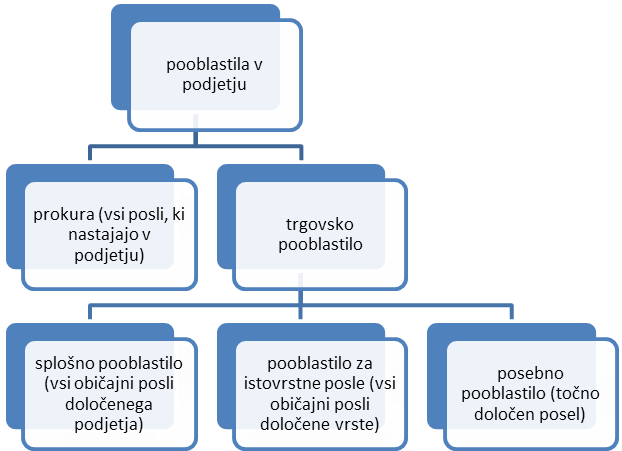 2. PROKURAProkura pooblašča prokurista, da opravlja vse zakonske in druge posle ter pravna dejanja v podjetju s katerokoli dejavnostjo, ki nastaja v podjetju.Podpišejo se ppa.Prokurist sme:Prodajati in nakupovati blago in vrednostne papirjeSprejemati uslužbence in delavce ter razvezovati pogodbe o delovnem razmerjuDajati trgovska pooblastilaNajemati posojilaZastopati podjetje pred sodiščemProkurist ne sme:Obremenjevati ali prodajati zemljiščUkinjati ali prodajati podjetjaImenovati prokurista ali prenašati prokurePodpisovati prijav v sodni registerPodpisovati inventure in bilanceDodelitev prokure:Dajejo le podjetniki, ki so vpisani v sodni registerZanjo je potrebno izrecno imenovanjeProkura se vpisuje v sodni registerVrste:NeomejeneOsebne omejitveKolektivna prokura: le z enim ali več prokuristi lahko podpisujeMešana prokura: le z družbenikom ali članom uprave lahko podpisujeKrajevne omejitvePodružnična prokura: le z eno ali več podružnic lahko podpisuje3. TRGOVSKO POOBLASTILOTrgovski pooblaščenci imajo različen obseg pooblastil.Trgovsko pooblastilo velja samo za posle in dejavnosti, ki so običajni v določenem podjetju.Podpisujejo se i.V.Ne smejo:Privoliti v menične obveznostiNajemati posojilZastopati podjetja pred sodiščemVrste pooblastil:Splošno pooblastiloObsega vse posle in pravna dejanja:Ki navadno nastajajoV določenem podjetjuPooblastilo za istovrstne poslePooblašča za izvajanje določenih vrst poslov.NakupovalecProdajalecBlagajnikPooblastilo trgovskega pomočnikaPooblaščen za:Sprejem blagaProdajo blagaPosebno pooblastiloPooblašča samo za izvajanje:Posameznega poslaDoločenega poslaPooblastila dajejo:PodjetnikiProkuristiZa to posebej pooblaščeni trgovski pooblaščenciVpis v sodni register ni potreben.Če pooblastilo prenašamo na eno samo osebo, gre za individualno pooblastilo, če ga damo več osebam hkrati, gre za skupno oziroma kolektivno pooblastilo.4. POSEBNO (SPECIALNO) POOBLASTILOLahko ga damo za katerikoli posel.DRUŽBENIK V OGKOMPLEMENTARKOMANDITISTTIHI DRUŽBENIKPravica in obveznost sodelovanjaDAXXPravica in obveznost sodelovanjaNEXXJamstvoTudi z zasebnim premoženjemXXJamstvoLe do vrednosti vložkaXXKonkurenčna prepovedDAXXKonkurenčna prepovedNEXXPodjetnikDAXXXPodjetnikNEXAG(d.d.)GmbH(d.o.o.)Deležne pravice imenujemo:DELNICEDELEŽ GLAVNICENajmanjša vrednost:1€70€Nominalni lastniški kapital imenujemo:IMENSKA VREDNOSTGLAVNICANajmanjša višina nominalnega kapitala je:70.000€35.000€Organi družbe so:SKUPŠČINA, NADZORNI ODBOR, UPRAVASKUPŠČINA DRUŽBENIKOV, NADZORNI SVET, POSLOVODSTVOVoli jih:DELNIČARJIDRUŽBENIKIOrgani družbe imajo naslednje naloge:SKUPŠČINA:Sklepa o spremembah kapitala, preoblikovanju in ukinitvi družbe ter voli nadzorni svet.NADZORNI SVET:Nadzira in imenuje upravo.UPRAVA:Vodi delniško družbo, redno poroča nadzornemu odmoru, ter sklicuje skupščino.SKUPŠČINA:Imenuje poslovodstvo in v večjih družbah voli nadzorni odbor.POSLOVODSTVO:Vodi in zastopa družbo.NADZORNI SVET:Nadzira poslovodstvo-direktorje.Jamstvo je omejeno na:NA VLOŽEKNA VLOŽEK